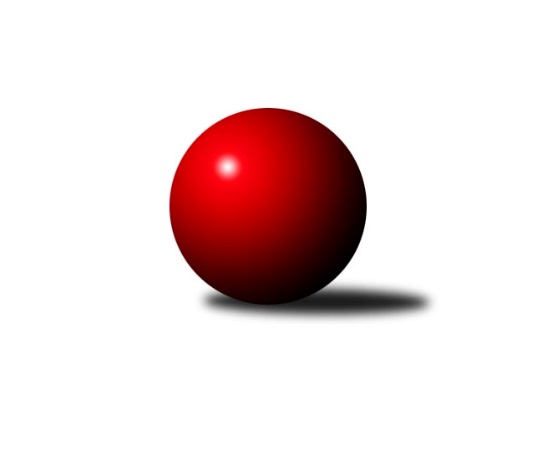 Č.7Ročník 2023/2024	13.6.2024 1.KLD A 2023/2024Statistika 7. kolaTabulka družstev:		družstvo	záp	výh	rem	proh	skore	sety	průměr	body	plné	dorážka	chyby	1.	Kuželky Aš	7	6	0	1	12 : 2 	(53.0 : 19.0)	1622	12	1095	527	20.3	2.	TJ Teplice Letná	7	5	0	2	10 : 4 	(38.0 : 30.0)	1574	10	1090	483	23.6	3.	SKK Podbořany	7	5	0	2	10 : 4 	(53.0 : 35.0)	1571	10	1079	492	20.7	4.	TJ Sokol Kdyně	7	4	0	3	8 : 6 	(44.0 : 32.0)	1609	8	1097	513	23	5.	CB Dobřany	7	4	0	3	8 : 6 	(53.5 : 46.5)	1449	8	990	459	24	6.	Kuželky Jiskra Hazlov	7	2	0	5	4 : 10 	(21.0 : 55.0)	1519	4	1054	466	28.4	7.	TJ Lomnice	7	1	0	6	2 : 12 	(36.5 : 51.5)	1513	2	1049	464	31.3	8.	TJ Lokomotiva Ústí n. Labem	7	1	0	6	2 : 12 	(25.0 : 55.0)	1401	2	996	406	41.9Tabulka doma:		družstvo	záp	výh	rem	proh	skore	sety	průměr	body	maximum	minimum	1.	TJ Teplice Letná	4	4	0	0	8 : 0 	(29.0 : 15.0)	1626	8	1687	1544	2.	TJ Sokol Kdyně	3	3	0	0	6 : 0 	(31.0 : 17.0)	1618	6	1692	1579	3.	Kuželky Aš	3	2	0	1	4 : 2 	(6.0 : 6.0)	1654	4	1712	1615	4.	CB Dobřany	3	2	0	1	4 : 2 	(28.0 : 20.0)	1634	4	1701	1562	5.	SKK Podbořany	4	2	0	2	4 : 4 	(33.5 : 18.5)	1571	4	1605	1552	6.	TJ Lokomotiva Ústí n. Labem	4	1	0	3	2 : 6 	(12.0 : 20.0)	1425	2	1485	1349	7.	Kuželky Jiskra Hazlov	3	0	0	3	0 : 6 	(8.0 : 28.0)	1477	0	1581	1401	8.	TJ Lomnice	4	0	0	4	0 : 8 	(21.5 : 30.5)	1454	0	1507	1418Tabulka venku:		družstvo	záp	výh	rem	proh	skore	sety	průměr	body	maximum	minimum	1.	Kuželky Aš	4	4	0	0	8 : 0 	(47.0 : 13.0)	1614	8	1649	1586	2.	SKK Podbořany	3	3	0	0	6 : 0 	(19.5 : 16.5)	1571	6	1627	1459	3.	Kuželky Jiskra Hazlov	4	2	0	2	4 : 4 	(13.0 : 27.0)	1530	4	1627	1419	4.	CB Dobřany	4	2	0	2	4 : 4 	(25.5 : 26.5)	1402	4	1625	1017	5.	TJ Teplice Letná	3	1	0	2	2 : 4 	(9.0 : 15.0)	1556	2	1607	1529	6.	TJ Lomnice	3	1	0	2	2 : 4 	(15.0 : 21.0)	1533	2	1561	1513	7.	TJ Sokol Kdyně	4	1	0	3	2 : 6 	(13.0 : 15.0)	1607	2	1631	1551	8.	TJ Lokomotiva Ústí n. Labem	3	0	0	3	0 : 6 	(13.0 : 35.0)	1393	0	1428	1330Tabulka podzimní části:		družstvo	záp	výh	rem	proh	skore	sety	průměr	body	doma	venku	1.	Kuželky Aš	7	6	0	1	12 : 2 	(53.0 : 19.0)	1622	12 	2 	0 	1 	4 	0 	0	2.	TJ Teplice Letná	7	5	0	2	10 : 4 	(38.0 : 30.0)	1574	10 	4 	0 	0 	1 	0 	2	3.	SKK Podbořany	7	5	0	2	10 : 4 	(53.0 : 35.0)	1571	10 	2 	0 	2 	3 	0 	0	4.	TJ Sokol Kdyně	7	4	0	3	8 : 6 	(44.0 : 32.0)	1609	8 	3 	0 	0 	1 	0 	3	5.	CB Dobřany	7	4	0	3	8 : 6 	(53.5 : 46.5)	1449	8 	2 	0 	1 	2 	0 	2	6.	Kuželky Jiskra Hazlov	7	2	0	5	4 : 10 	(21.0 : 55.0)	1519	4 	0 	0 	3 	2 	0 	2	7.	TJ Lomnice	7	1	0	6	2 : 12 	(36.5 : 51.5)	1513	2 	0 	0 	4 	1 	0 	2	8.	TJ Lokomotiva Ústí n. Labem	7	1	0	6	2 : 12 	(25.0 : 55.0)	1401	2 	1 	0 	3 	0 	0 	3Tabulka jarní části:		družstvo	záp	výh	rem	proh	skore	sety	průměr	body	doma	venku	1.	TJ Lomnice	0	0	0	0	0 : 0 	(0.0 : 0.0)	0	0 	0 	0 	0 	0 	0 	0 	2.	SKK Podbořany	0	0	0	0	0 : 0 	(0.0 : 0.0)	0	0 	0 	0 	0 	0 	0 	0 	3.	TJ Lokomotiva Ústí n. Labem	0	0	0	0	0 : 0 	(0.0 : 0.0)	0	0 	0 	0 	0 	0 	0 	0 	4.	Kuželky Aš	0	0	0	0	0 : 0 	(0.0 : 0.0)	0	0 	0 	0 	0 	0 	0 	0 	5.	TJ Teplice Letná	0	0	0	0	0 : 0 	(0.0 : 0.0)	0	0 	0 	0 	0 	0 	0 	0 	6.	TJ Sokol Kdyně	0	0	0	0	0 : 0 	(0.0 : 0.0)	0	0 	0 	0 	0 	0 	0 	0 	7.	Kuželky Jiskra Hazlov	0	0	0	0	0 : 0 	(0.0 : 0.0)	0	0 	0 	0 	0 	0 	0 	0 	8.	CB Dobřany	0	0	0	0	0 : 0 	(0.0 : 0.0)	0	0 	0 	0 	0 	0 	0 	0 Zisk bodů pro družstvo:		jméno hráče	družstvo	body	zápasy	v %	dílčí body	sety	v %	1.	Anna Löffelmannová 	TJ Sokol Kdyně 	14	/	7	(100%)		/		(%)	2.	Vít Veselý 	Kuželky Aš 	14	/	7	(100%)		/		(%)	3.	Radek Duhai 	Kuželky Aš 	14	/	7	(100%)		/		(%)	4.	Vojtěch Filip 	TJ Teplice Letná 	12	/	6	(100%)		/		(%)	5.	Jakub Rada 	SKK Podbořany 	12	/	7	(86%)		/		(%)	6.	David Marcelly 	SKK Podbořany 	12	/	7	(86%)		/		(%)	7.	Leona Radová 	SKK Podbořany 	12	/	7	(86%)		/		(%)	8.	Dominik Wittwar 	Kuželky Jiskra Hazlov  	10	/	7	(71%)		/		(%)	9.	David Horák 	TJ Teplice Letná 	8	/	4	(100%)		/		(%)	10.	Lada Hessová 	CB Dobřany 	8	/	6	(67%)		/		(%)	11.	Anežka Blechová 	CB Dobřany 	8	/	6	(67%)		/		(%)	12.	Štěpán Drofa 	Kuželky Aš 	8	/	7	(57%)		/		(%)	13.	Tomáš Benda 	TJ Sokol Kdyně 	7	/	7	(50%)		/		(%)	14.	Josef Fišer nejml.	CB Dobřany 	6	/	3	(100%)		/		(%)	15.	Kristýna Repčíková 	Kuželky Jiskra Hazlov  	6	/	5	(60%)		/		(%)	16.	Kristýna Prouzová 	TJ Lomnice 	6	/	6	(50%)		/		(%)	17.	Tomáš Rabas 	TJ Teplice Letná 	6	/	6	(50%)		/		(%)	18.	Karel Stehlík 	Kuželky Aš 	6	/	7	(43%)		/		(%)	19.	Kristýna Ausbuherová 	SKK Podbořany 	4	/	2	(100%)		/		(%)	20.	Kryštof Prouza 	TJ Lomnice 	4	/	2	(100%)		/		(%)	21.	Michal Šimsa 	TJ Teplice Letná 	4	/	4	(50%)		/		(%)	22.	Adam Stehlík 	TJ Lokomotiva Ústí n. Labem 	4	/	5	(40%)		/		(%)	23.	David Hlaváč 	TJ Lomnice 	4	/	6	(33%)		/		(%)	24.	Martin Lukeš 	TJ Teplice Letná 	4	/	6	(33%)		/		(%)	25.	Matěj Chlubna 	TJ Sokol Kdyně 	4	/	7	(29%)		/		(%)	26.	Jan Ritschel 	TJ Lomnice 	4	/	7	(29%)		/		(%)	27.	Filip Exner 	TJ Lokomotiva Ústí n. Labem 	3	/	6	(25%)		/		(%)	28.	Šárka Cholopovová 	TJ Lomnice 	2	/	1	(100%)		/		(%)	29.	Jan Štulc 	CB Dobřany 	2	/	1	(100%)		/		(%)	30.	Kryštof Majner 	CB Dobřany 	2	/	2	(50%)		/		(%)	31.	Matylda Vágnerová 	TJ Sokol Kdyně 	2	/	3	(33%)		/		(%)	32.	Valerie Vaněčková 	CB Dobřany 	2	/	4	(25%)		/		(%)	33.	Kateřina Holubová 	TJ Lokomotiva Ústí n. Labem 	2	/	4	(25%)		/		(%)	34.	Barbora Šimáčková 	TJ Lomnice 	2	/	4	(25%)		/		(%)	35.	Filip Střeska 	Kuželky Jiskra Hazlov  	2	/	6	(17%)		/		(%)	36.	Vendula Suchánková 	Kuželky Jiskra Hazlov  	2	/	7	(14%)		/		(%)	37.	Filip Křivka 	TJ Lomnice 	0	/	1	(0%)		/		(%)	38.	Anna Rajtmajerová 	TJ Lokomotiva Ústí n. Labem 	0	/	1	(0%)		/		(%)	39.	 	 	0	/	1	(0%)		/		(%)	40.	Lukáš Suchánek 	Kuželky Jiskra Hazlov  	0	/	1	(0%)		/		(%)	41.	Anna Vrabcová 	TJ Lokomotiva Ústí n. Labem 	0	/	2	(0%)		/		(%)	42.	Jáchym Kaas 	CB Dobřany 	0	/	3	(0%)		/		(%)	43.	Jonáš Růt 	SKK Podbořany 	0	/	4	(0%)		/		(%)	44.	Vít Sekyra 	TJ Lokomotiva Ústí n. Labem 	0	/	7	(0%)		/		(%)Průměry na kuželnách:		kuželna	průměr	plné	dorážka	chyby	výkon na hráče	1.	CB Dobřany, 1-4	1634	1115	519	27.2	(408.7)	2.	Kuželky Aš, 1-4	1624	1124	499	23.3	(406.0)	3.	TJ Sokol Kdyně, 1-4	1564	1068	496	22.5	(391.2)	4.	Podbořany, 1-4	1560	1077	482	25.9	(390.1)	5.	Hazlov, 1-4	1545	1056	489	22.3	(386.3)	6.	TJ Teplice Letná, 1-4	1490	1010	480	25.8	(372.7)	7.	Lomnice, 1-4	1478	1024	453	26.6	(369.6)	8.	TJ Lokomotiva Ústí nad Labem, 1-4	1472	1040	431	36.8	(368.0)Nejlepší výkony na kuželnách:CB Dobřany, 1-4CB Dobřany	1701	6. kolo	Radek Duhai 	Kuželky Aš	601	2. koloKuželky Aš	1649	2. kolo	Anežka Blechová 	CB Dobřany	596	6. koloCB Dobřany	1639	4. kolo	Anna Löffelmannová 	TJ Sokol Kdyně	576	4. koloTJ Sokol Kdyně	1631	4. kolo	Josef Fišer nejml.	CB Dobřany	560	6. koloKuželky Jiskra Hazlov 	1627	6. kolo	Lada Hessová 	CB Dobřany	559	4. koloCB Dobřany	1562	2. kolo	Dominik Wittwar 	Kuželky Jiskra Hazlov 	554	6. kolo		. kolo	Anežka Blechová 	CB Dobřany	551	4. kolo		. kolo	Jan Štulc 	CB Dobřany	545	6. kolo		. kolo	Vendula Suchánková 	Kuželky Jiskra Hazlov 	544	6. kolo		. kolo	Matěj Chlubna 	TJ Sokol Kdyně	537	4. koloKuželky Aš, 1-4Kuželky Aš	1712	5. kolo	Radek Duhai 	Kuželky Aš	587	5. koloKuželky Aš	1636	3. kolo	Radek Duhai 	Kuželky Aš	581	3. koloSKK Podbořany	1627	7. kolo	Vít Veselý 	Kuželky Aš	572	7. koloTJ Sokol Kdyně	1622	3. kolo	Tomáš Benda 	TJ Sokol Kdyně	568	3. koloKuželky Aš	1615	7. kolo	Štěpán Drofa 	Kuželky Aš	564	5. koloTJ Teplice Letná	1532	5. kolo	Vít Veselý 	Kuželky Aš	561	5. kolo		. kolo	Jakub Rada 	SKK Podbořany	551	7. kolo		. kolo	David Marcelly 	SKK Podbořany	546	7. kolo		. kolo	Karel Stehlík 	Kuželky Aš	539	3. kolo		. kolo	Vojtěch Filip 	TJ Teplice Letná	537	5. koloTJ Sokol Kdyně, 1-4TJ Sokol Kdyně	1692	7. kolo	Anna Löffelmannová 	TJ Sokol Kdyně	584	7. koloTJ Sokol Kdyně	1582	5. kolo	Matěj Chlubna 	TJ Sokol Kdyně	561	7. koloTJ Sokol Kdyně	1579	2. kolo	Anna Löffelmannová 	TJ Sokol Kdyně	549	2. koloTJ Lomnice	1561	7. kolo	Tomáš Benda 	TJ Sokol Kdyně	547	7. koloKuželky Jiskra Hazlov 	1546	5. kolo	Matěj Chlubna 	TJ Sokol Kdyně	547	2. koloTJ Lokomotiva Ústí n. Labem	1428	2. kolo	Jan Ritschel 	TJ Lomnice	542	7. kolo		. kolo	Dominik Wittwar 	Kuželky Jiskra Hazlov 	542	5. kolo		. kolo	Vendula Suchánková 	Kuželky Jiskra Hazlov 	541	5. kolo		. kolo	David Hlaváč 	TJ Lomnice	541	7. kolo		. kolo	Anna Löffelmannová 	TJ Sokol Kdyně	536	5. koloPodbořany, 1-4CB Dobřany	1625	5. kolo	Josef Fišer nejml.	CB Dobřany	580	5. koloTJ Sokol Kdyně	1625	1. kolo	Anna Löffelmannová 	TJ Sokol Kdyně	578	1. koloSKK Podbořany	1605	3. kolo	David Marcelly 	SKK Podbořany	549	3. koloSKK Podbořany	1567	1. kolo	David Marcelly 	SKK Podbořany	534	1. koloSKK Podbořany	1559	6. kolo	Jakub Rada 	SKK Podbořany	534	1. koloSKK Podbořany	1552	5. kolo	Tomáš Benda 	TJ Sokol Kdyně	533	1. koloTJ Teplice Letná	1529	3. kolo	Anežka Blechová 	CB Dobřany	532	5. koloTJ Lokomotiva Ústí n. Labem	1422	6. kolo	Leona Radová 	SKK Podbořany	530	3. kolo		. kolo	Jakub Rada 	SKK Podbořany	529	5. kolo		. kolo	David Marcelly 	SKK Podbořany	528	5. koloHazlov, 1-4SKK Podbořany	1627	2. kolo	Radek Duhai 	Kuželky Aš	578	4. koloTJ Teplice Letná	1607	7. kolo	Dominik Wittwar 	Kuželky Jiskra Hazlov 	573	2. koloKuželky Aš	1605	4. kolo	Leona Radová 	SKK Podbořany	563	2. koloKuželky Jiskra Hazlov 	1581	2. kolo	Tomáš Rabas 	TJ Teplice Letná	554	7. koloKuželky Jiskra Hazlov 	1450	4. kolo	David Horák 	TJ Teplice Letná	554	7. koloKuželky Jiskra Hazlov 	1401	7. kolo	Jakub Rada 	SKK Podbořany	544	2. kolo		. kolo	Vít Veselý 	Kuželky Aš	531	4. kolo		. kolo	David Marcelly 	SKK Podbořany	520	2. kolo		. kolo	Filip Střeska 	Kuželky Jiskra Hazlov 	510	2. kolo		. kolo	Dominik Wittwar 	Kuželky Jiskra Hazlov 	506	4. koloTJ Teplice Letná, 1-4TJ Teplice Letná	1687	2. kolo	David Horák 	TJ Teplice Letná	601	2. koloTJ Teplice Letná	1649	1. kolo	David Horák 	TJ Teplice Letná	573	6. koloTJ Teplice Letná	1625	6. kolo	Tomáš Rabas 	TJ Teplice Letná	566	1. koloTJ Sokol Kdyně	1551	6. kolo	Vojtěch Filip 	TJ Teplice Letná	555	1. koloTJ Teplice Letná	1544	4. kolo	David Hlaváč 	TJ Lomnice	553	2. koloTJ Lomnice	1524	2. kolo	Tomáš Rabas 	TJ Teplice Letná	544	2. koloTJ Lokomotiva Ústí n. Labem	1330	4. kolo	Vojtěch Filip 	TJ Teplice Letná	542	2. koloCB Dobřany	1017	1. kolo	Vojtěch Filip 	TJ Teplice Letná	538	6. kolo		. kolo	Vojtěch Filip 	TJ Teplice Letná	531	4. kolo		. kolo	Michal Šimsa 	TJ Teplice Letná	528	1. koloLomnice, 1-4Kuželky Aš	1617	6. kolo	Josef Fišer nejml.	CB Dobřany	560	3. koloCB Dobřany	1515	3. kolo	Karel Stehlík 	Kuželky Aš	551	6. koloTJ Lomnice	1507	6. kolo	Vít Veselý 	Kuželky Aš	533	6. koloTJ Lomnice	1462	3. kolo	Radek Duhai 	Kuželky Aš	533	6. koloSKK Podbořany	1459	4. kolo	Dominik Wittwar 	Kuželky Jiskra Hazlov 	522	1. koloTJ Lomnice	1430	4. kolo	Jan Ritschel 	TJ Lomnice	518	6. koloKuželky Jiskra Hazlov 	1419	1. kolo	Štěpán Drofa 	Kuželky Aš	514	6. koloTJ Lomnice	1418	1. kolo	Jan Ritschel 	TJ Lomnice	504	3. kolo		. kolo	Jan Ritschel 	TJ Lomnice	503	1. kolo		. kolo	Leona Radová 	SKK Podbořany	503	4. koloTJ Lokomotiva Ústí nad Labem, 1-4Kuželky Aš	1586	1. kolo	Filip Exner 	TJ Lokomotiva Ústí n. Labem	556	7. koloKuželky Jiskra Hazlov 	1527	3. kolo	Vít Veselý 	Kuželky Aš	543	1. koloTJ Lomnice	1513	5. kolo	Radek Duhai 	Kuželky Aš	538	1. koloTJ Lokomotiva Ústí n. Labem	1485	7. kolo	Lada Hessová 	CB Dobřany	517	7. koloCB Dobřany	1452	7. kolo	Dominik Wittwar 	Kuželky Jiskra Hazlov 	514	3. koloTJ Lokomotiva Ústí n. Labem	1443	5. kolo	Kristýna Repčíková 	Kuželky Jiskra Hazlov 	513	3. koloTJ Lokomotiva Ústí n. Labem	1422	3. kolo	Kryštof Prouza 	TJ Lomnice	512	5. koloTJ Lokomotiva Ústí n. Labem	1349	1. kolo	Filip Exner 	TJ Lokomotiva Ústí n. Labem	508	5. kolo		. kolo	Kateřina Holubová 	TJ Lokomotiva Ústí n. Labem	508	3. kolo		. kolo	Jan Ritschel 	TJ Lomnice	505	5. koloČetnost výsledků:	2.0 : 0.0	14x	0.0 : 2.0	14x